v 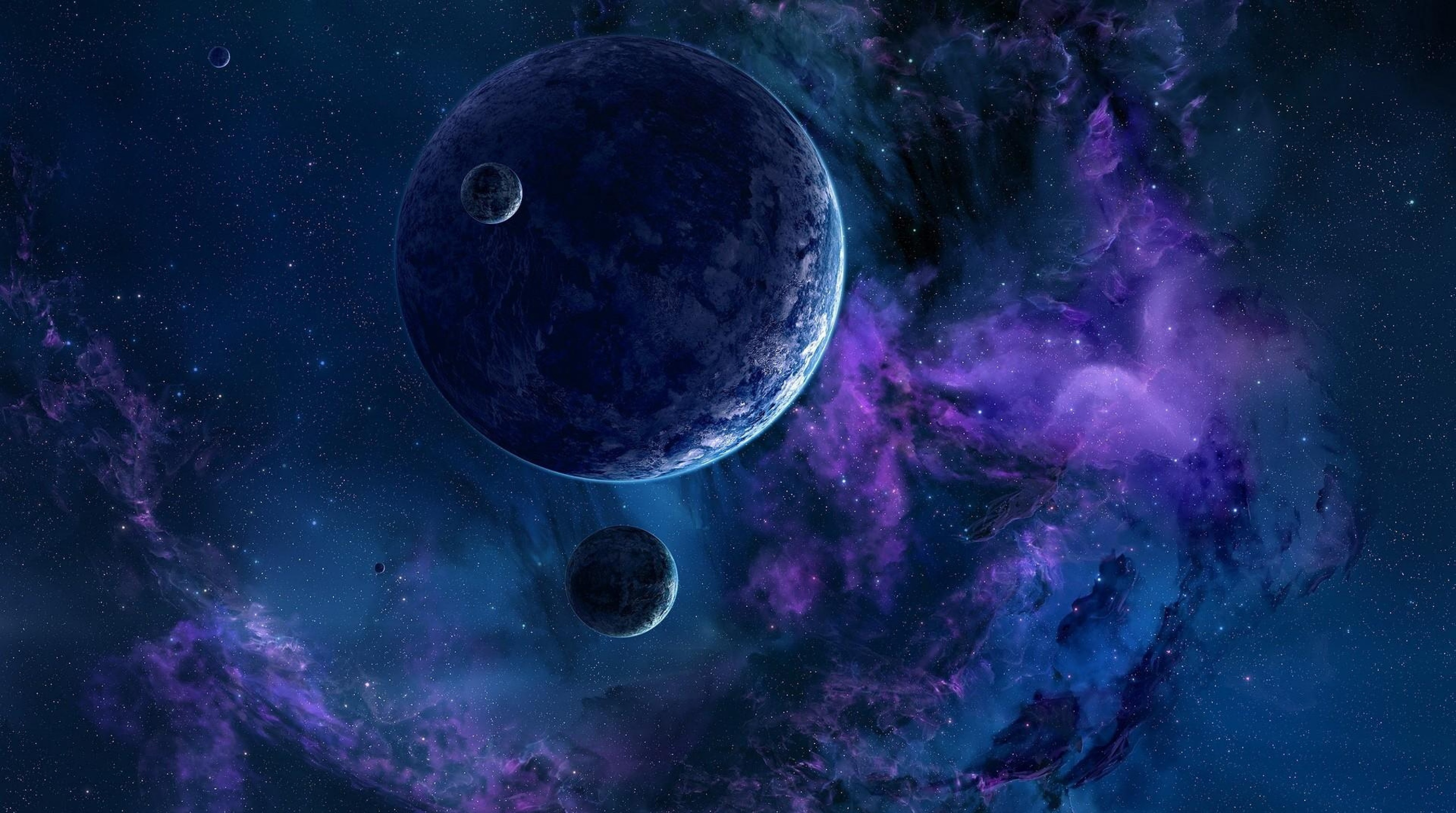 PředmětUčivoDomácí úkolyČeský jazykSlovesa-osoba,číslo,čas.Procvičujeme všechna vyjmenovaná slova.Slovní druhy.   Určujeme pád, číslo a rod.Umíme základní skladební dvojice. Věta, souvětí. Poznáme slovesa. Učíme se poznávat příslovce,částice a citoslovce.Kopie listu.Písanka číslo 3 strana 6.MatematikaPočítáme do 1000,násobíme a dělíme. . Procvičujeme malou násobilku Opakujeme sčítaní a odčítání pod sebou,slovní úlohy ,počítání do 100,přímka,polopřímka, úsečka. Geometrická tělesa. Konstrukce trojúhelníku. Čtyřúhelník a mnohoúhelníky. Kruh,kružnice.Souměrnost.Průsečík přímek.Pracovní sešit strana 22.PrvoukaŽivá příroda-rostliny.OstatníV pátek 5.5. budu kontrolovat čtenářské deníky.  8.5. je svátek. Přeji krásný týden.V pátek 5.5. budu kontrolovat čtenářské deníky.  8.5. je svátek. Přeji krásný týden.